CHILD PERFORMER SERVICES PERMIT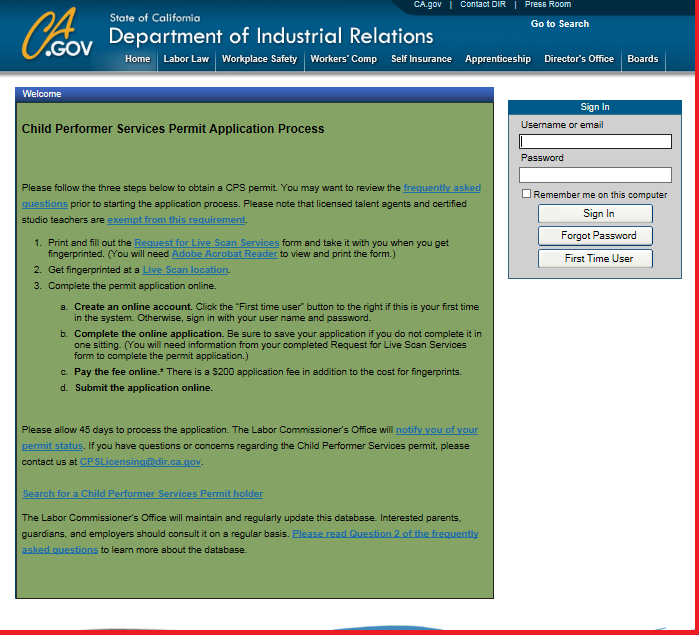 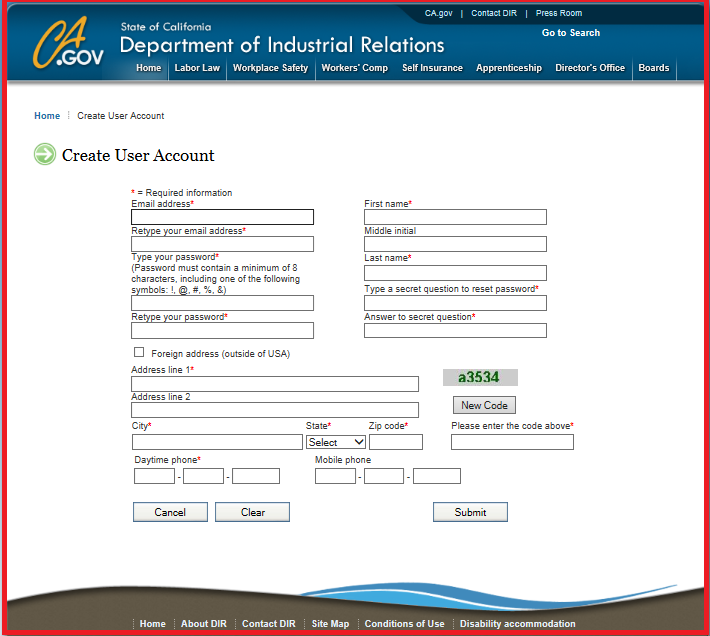 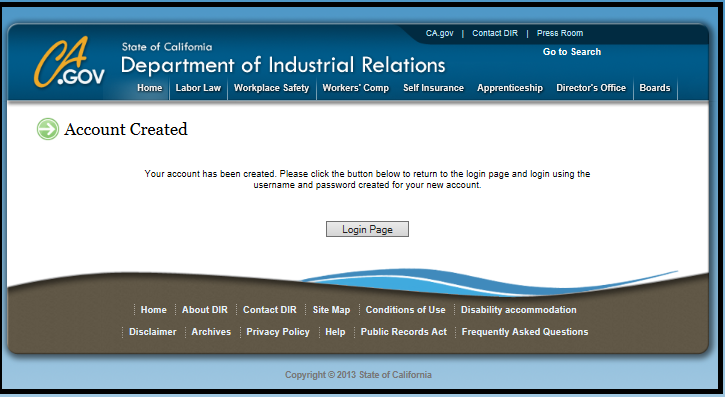 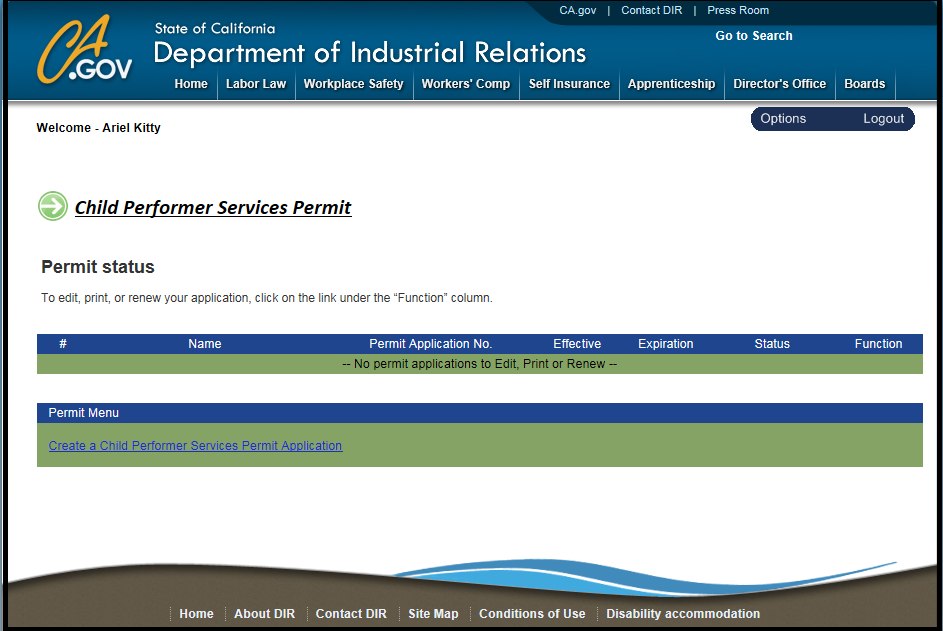 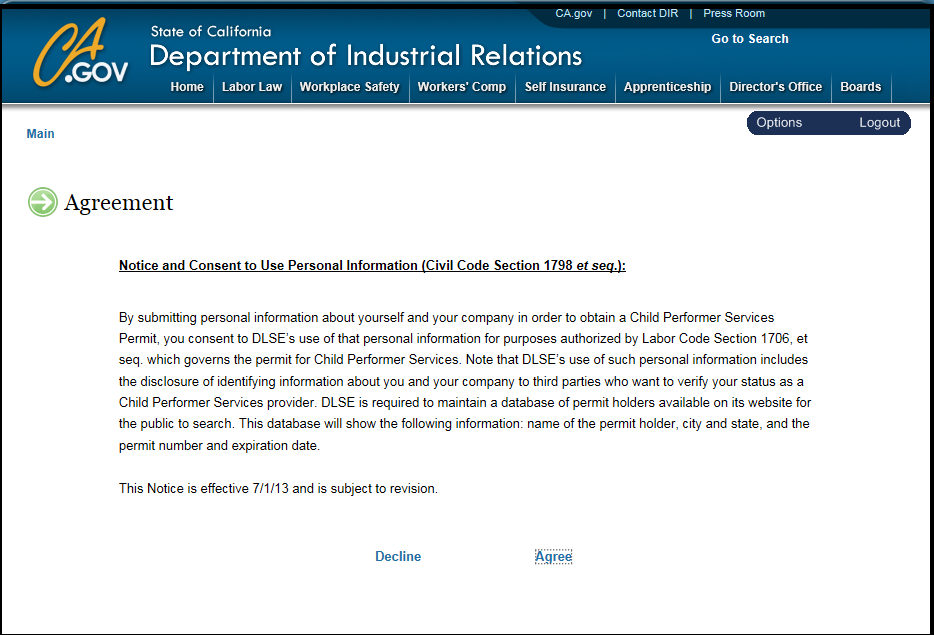 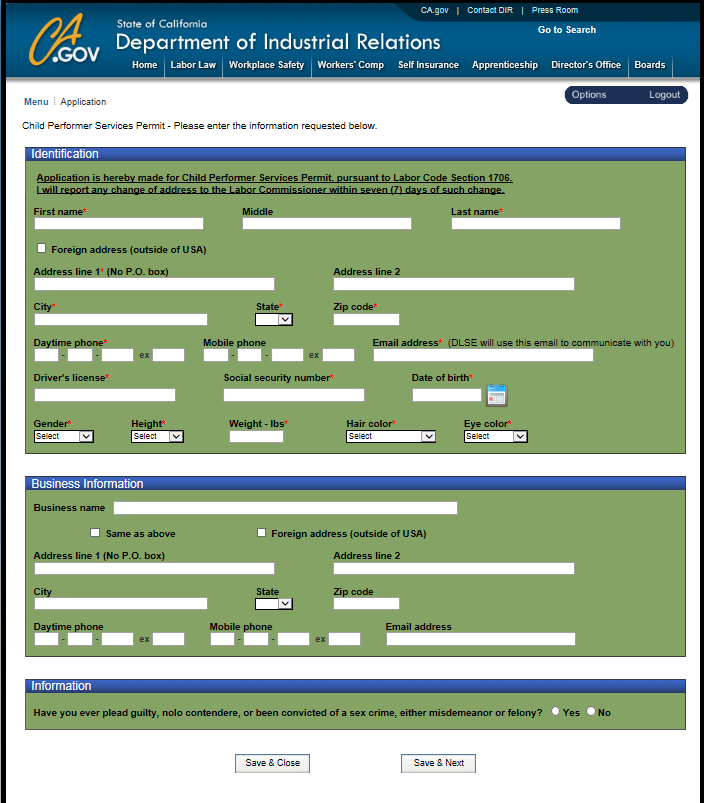 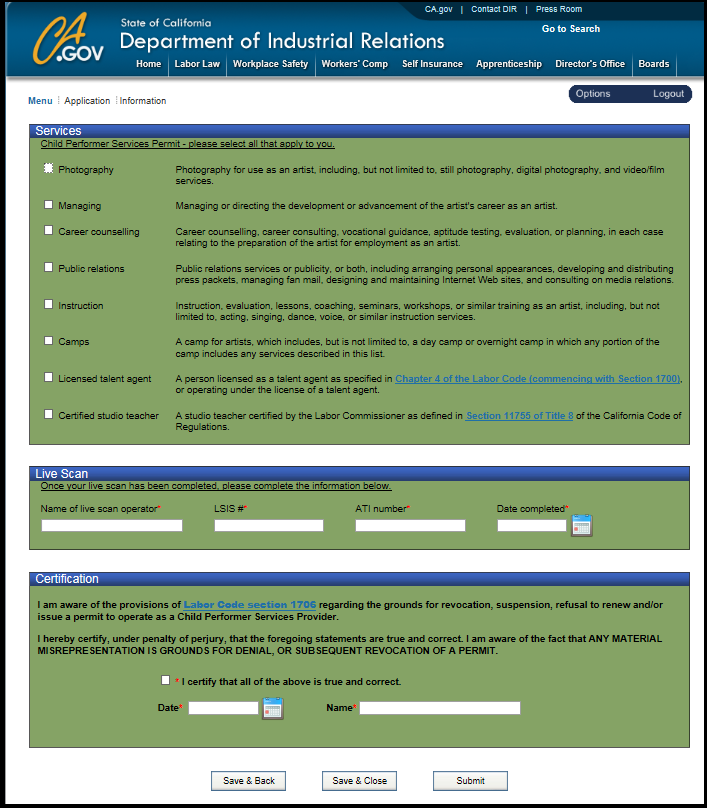 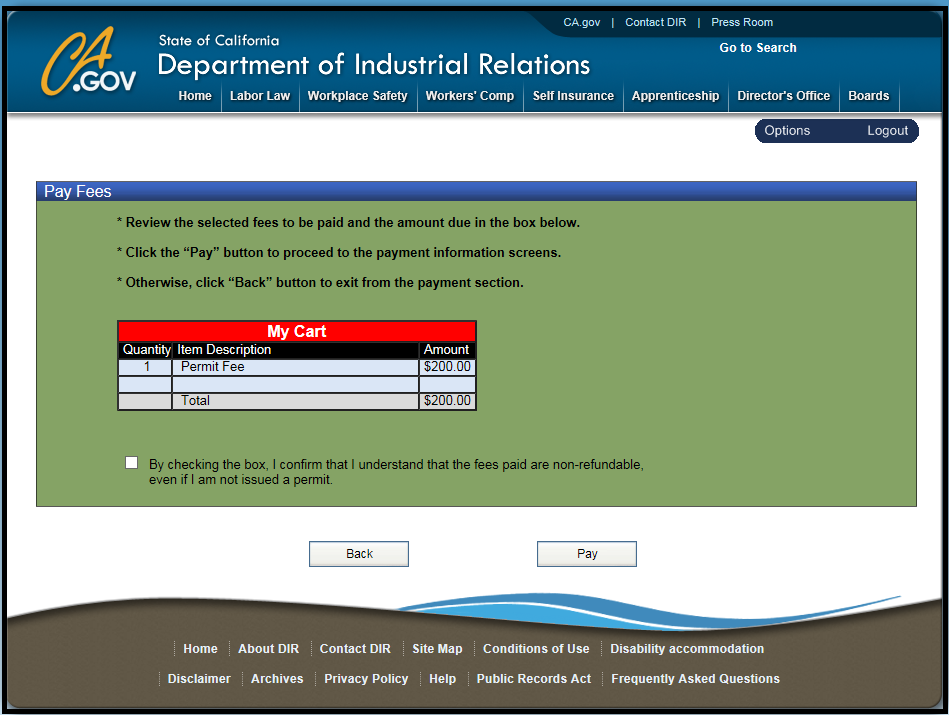 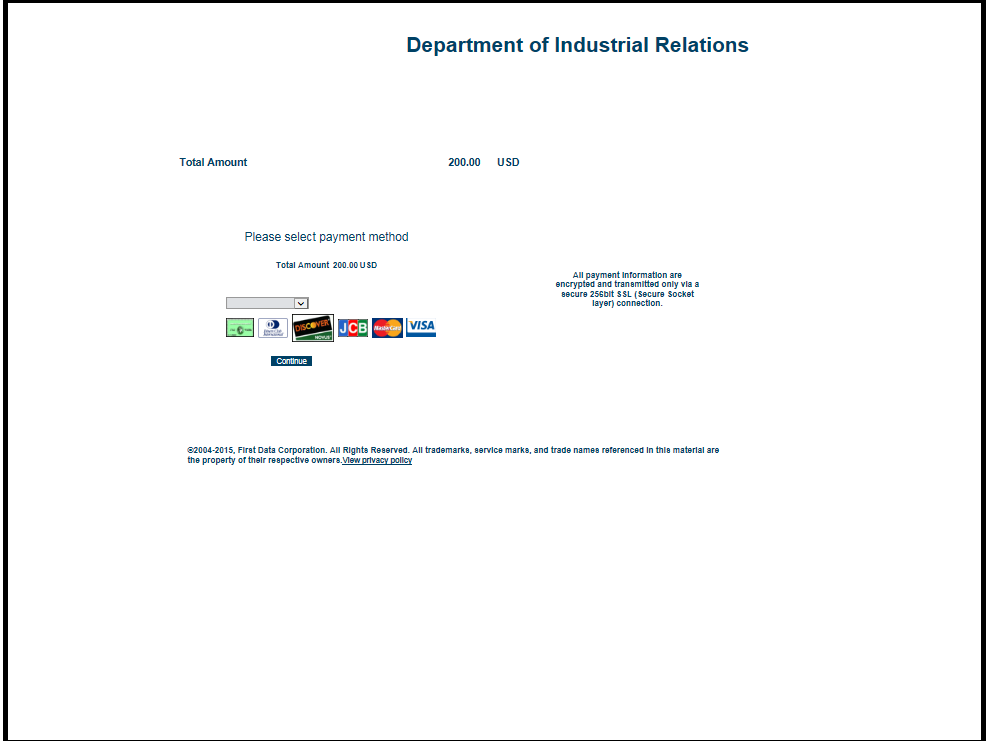 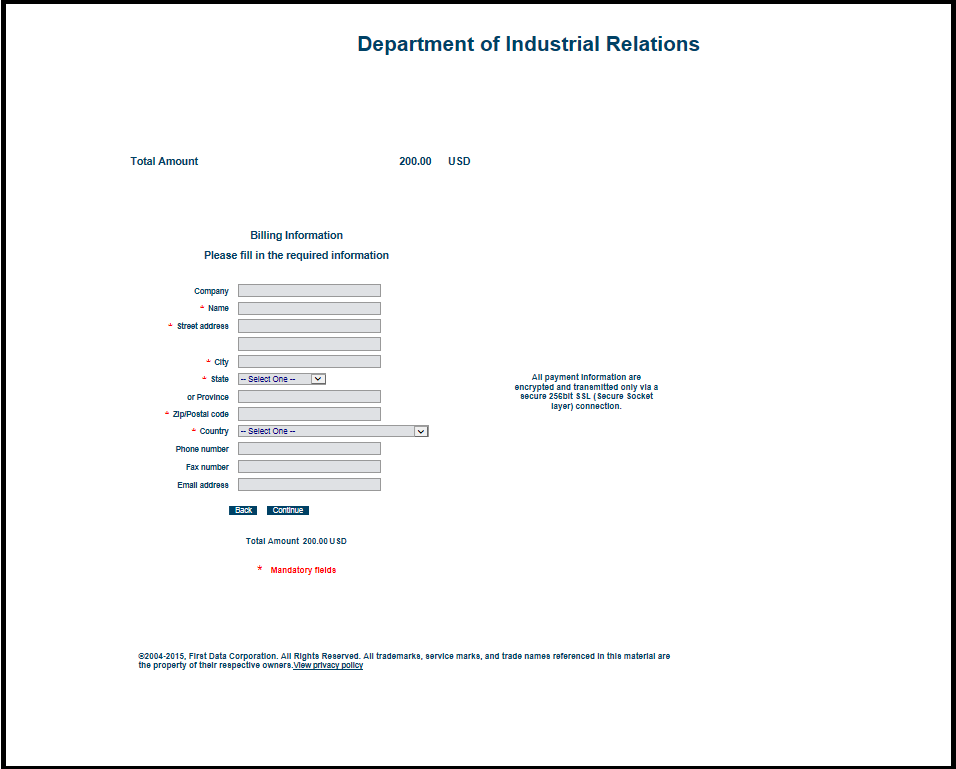 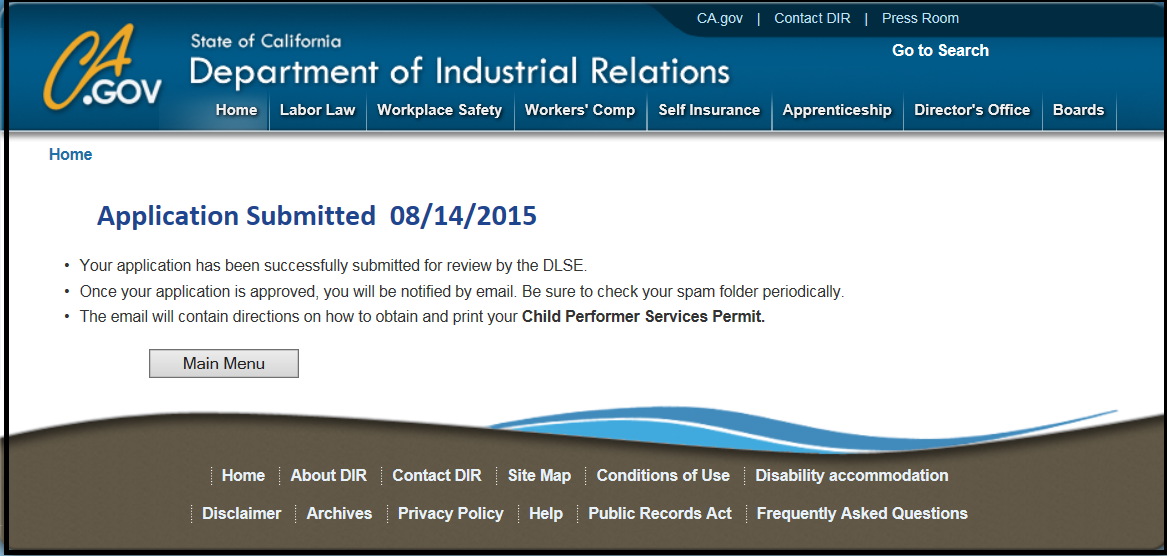 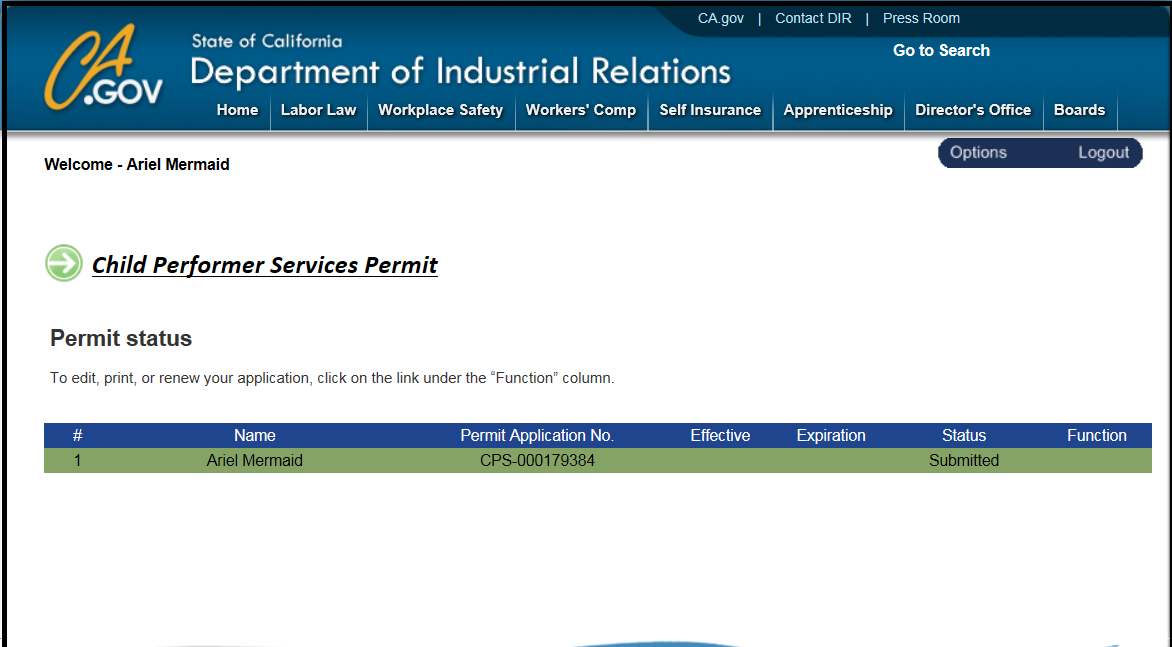 